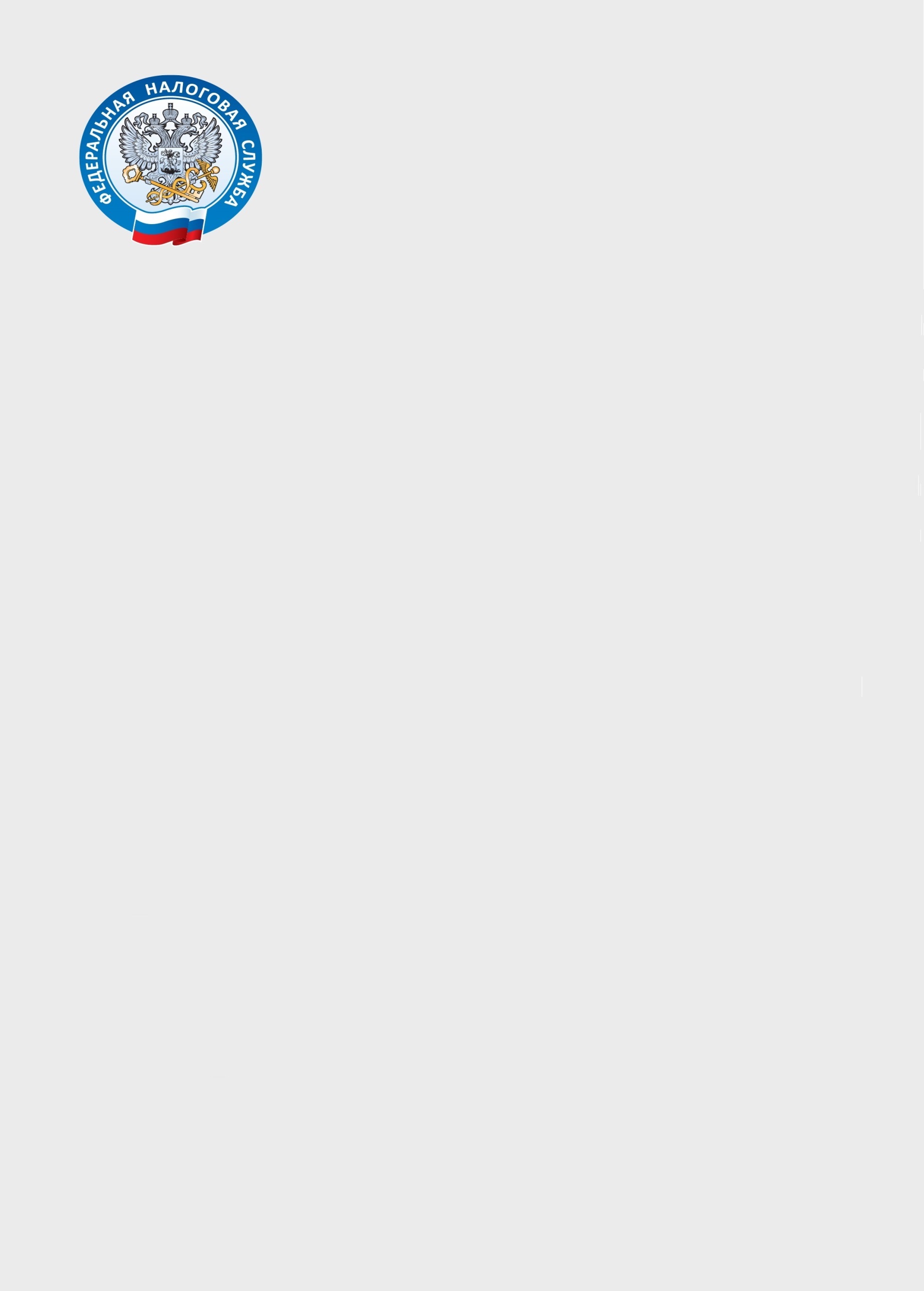 Согласно Закону Приморского края № 958-КЗ от  г. «О внесении изменений в ст.1 закона Приморского края «Об установлении пониженных налоговыхставок при применении упрощенной системы налогообложения № 414-КЗ от г.», налоговая ставка по УСНО установлена в размере 3% в 2021 году, в случае если объектом налогообложения являются доходы, для организаций и индивидуальных предпринимателей, осуществляющих деятельность в соответствии с кодами Общероссийского классификатора видов экономической деятельности:"32.99.8. Производство изделий народных художественных промыслов";"47.6. Торговля розничная товарами культурно-развлекательного назначения в специализированных магазинах";"49.39. Деятельность прочего сухопутного пассажирского транспорта, не включенная в другие группировки";"52.21.21. Деятельность автовокзалов и автостанций";	"52.23.1. Деятельность вспомогательная, связанная с воздушным транспортом";"55. Деятельность по предоставлению мест для временного проживания";"59.14. Деятельность в области демонстрации кинофильмов";"79. Деятельность туристических агентств и прочих организаций, предоставляющихуслуги в сфере туризма";"82.3. Деятельность по организации конференций и выставок";"85.1. Образование общее";"85.30. Обучение профессиональное";   "85.4. Образование дополнительное";"86.90.4. Деятельность санаторно-курортных организаций";"88.91. Предоставление услуг по дневному уходу за детьми";"90. Деятельность творческая, деят-ть в области искусства и организации развлечений";"91.02. Деятельность музеев";    "91.04.1. Деятельность зоопарков";"93. Деятельность в области спорта, отдыха и развлечений";"96.04. Деятельность физкультурно-оздоровительная